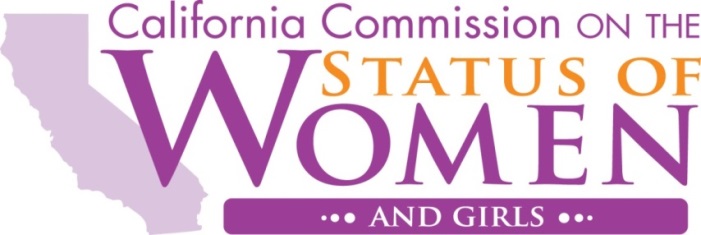 NOTICE OF MEETINGCalifornia Commission on the Status of Women and GirlsFull Commission Business MeetingMonday, August 13, 201811:00 a.m. – 2:00 p.m.State Capitol, Room 126 Sacramento, CA  One or more of the Commissioner(s) will participate in this meeting at the teleconference sites listed below. Each teleconference location is accessible to the public and the public will be given an opportunity to address the Commission at each teleconference location.The public teleconference site(s) for this meeting are as follows: Public comments will be taken on agenda items at the time the specific item is raised, unless it is a closed session item. Agenda items may be taken out of order to accommodate speakers and to maintain a quorum.  Please check the Commission’s website for updates, as the meeting may be rescheduled.  For verification of the meeting, access the Commission’s website at www.women.ca.gov. Time limitations for discussion and comment will be determined by the Chair.Welcome and Call to Order – ChairRoll Call - Establish Quorum                                                                       Approve Minutes of May 14, 2018 Commission Meeting Chair’s Opening Remarks and Commissioner CommentsNominating Committee UpdateExecutive Committee 2018-2019 Fiscal Year ElectionAmy Miller, Associate Director, Female Offender Programs and Services/Special Housing Mission, California Department of Corrections and Rehabilitation OperationsPersonnel UpdateExecutive Director Commission Secretary Staffing and Strategic Planning Subcommittee 	Fiscal  Budget updateProgram and Policy			Pay Equity Task Force STEMSTEM Subcommittee UpdateDELTA ProjectLegislation Legislative/Research Subcommittee UpdateSB 1150 (Jackson)SB 320 (Leyva)Legislative Women’s Caucus & Select Committee UpdatePublic Comment – including matters not on the agenda*Closed Session  if necessaryIf necessary, consideration of personnel matters pursuant to Government Code section 11126(a) (1). If necessary, consideration of potential litigation matters pursuant to Government Code section 11126(e) (1).Adjourn* In addition to public comment regarding each agenda item, the Commission affords an opportunity to members of the public to address the Commission on items of interest that are within the Commission’s jurisdiction but are not on the noticed agenda. The Commission is not permitted to take action on items that are not on the noticed agenda, but may refer items for future consideration.Disability AccessAny person with a disability who wishes to receive this Notice and Agenda in an alternative format, or who wishes to request auxiliary aids or services to participate in the meeting of the Commission, in accordance with State or Federal law, should contact Stephanie Tseu at 916-651-5405 not later than five (5) business days before the noticed meeting day.The Commission and its subcommittees comply with the Americans with Disabilities Act by ensuring that the meeting facilities are accessible to persons with disabilities, and providing that this notice and information given to the members of the board is available to the public in appropriate alternative formats when requested.  Contact InformationPlease contact Stephanie Tseu at Stephanie.Tseu@women.ca.gov or 916-651-5405 to submit written material regarding an agenda item or to request special accommodations for persons with disabilities, or non-English language translations.  Requests for information prior to the meeting may be directed to Stephanie Tseu at the California Commission on the Status of Women and Girls at Stephanie.Tseu@women.ca.gov or 916-651-5405. To view this agenda online please visit our website at www.women.ca.gov.  